1 - امضاء دانشجو                                                                                                                     2- تائید اداره آموزش3- امضاء مدیرگروه                                                                                                                4- امضاء کارشناس امور آموزشی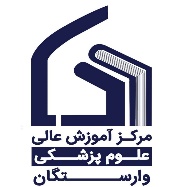 مدیریت امورآموزشی فرم انتخاب واحد یا حذف و اضافه حضوری دانشجویانFRمدیریت امورآموزشی فرم انتخاب واحد یا حذف و اضافه حضوری دانشجویان29-213مدیریت امورآموزشی فرم انتخاب واحد یا حذف و اضافه حضوری دانشجویان02-15/10/99نیمسال تحصیلیمقطع تحصیلیمقطع تحصیلیرشته تحصیلیشماره دانشجویینام و نام خانوادگیدانشجو ترم آخردانشجو ترم آخروضعیت دانشجو(این قسمت توسط اداره آموزش تکمیل می گردد)قبل از تکمیل فرم به نکات زیر توجه کنید.قبل از تکمیل فرم به نکات زیر توجه کنید.معدل بالای 17معدل بالای 17وضعیت دانشجو(این قسمت توسط اداره آموزش تکمیل می گردد)مسئولیت رعایت سقف واحد و رعایت پیش نیاز فقط برعهده دانشجو است.مسئولیت رعایت سقف واحد و رعایت پیش نیاز فقط برعهده دانشجو است.دانشجوی دو ترم مشروط (قبلا به شورای اداری ارجاء داده شده)دانشجوی دو ترم مشروط (قبلا به شورای اداری ارجاء داده شده)وضعیت دانشجو(این قسمت توسط اداره آموزش تکمیل می گردد)در صورت تداخل دروس ذکر شده قابل انتخاب نخواهد بود.در صورت تداخل دروس ذکر شده قابل انتخاب نخواهد بود.دانشجوی اعاده به تحصیل از کمیسیون موارد خاصدانشجوی اعاده به تحصیل از کمیسیون موارد خاصوضعیت دانشجو(این قسمت توسط اداره آموزش تکمیل می گردد)انتخاب دروس از مقاطع یا رشته های دیگر امکان پذیر نیست.انتخاب دروس از مقاطع یا رشته های دیگر امکان پذیر نیست.دانشجویی که در سنوات قبل از مرخصی موقت استفاده کرده استدانشجویی که در سنوات قبل از مرخصی موقت استفاده کرده استوضعیت دانشجو(این قسمت توسط اداره آموزش تکمیل می گردد)به فرمهای با اطلاعات ناقص ترتیب اثر داده نخواهد شد.به فرمهای با اطلاعات ناقص ترتیب اثر داده نخواهد شد.وضعیت دانشجو(این قسمت توسط اداره آموزش تکمیل می گردد)انتخاب واحد دستی فقط یکبار در طول ترم و بعد از حذف و اضافه انجام خواهد شد.انتخاب واحد دستی فقط یکبار در طول ترم و بعد از حذف و اضافه انجام خواهد شد.دروس حذفیدروس حذفیدروس حذفیدروس حذفیدروس حذفیدروس انتخابیدروس انتخابیدروس انتخابیدروس انتخابیدروس انتخابی نام استادشماره گروهشماره درسنام درس نام استادشماره گروهشماره درسنام درس1122334455667788